Задания по английскому языку для 5а в период с 16.11 по 21.11. (группа Ю.С.)Внимание: 1) на проверку присылаем задания из Приложений 1 и 2. Странички можно распечатать, сделать задания, сфотографировать и отправить. Можно переписать в тетрадь и сфотографировать. Фото присылать на электронную почту, обязательно написать имя и фамилию!2) Также рассказ на проверку: можно напечатать, можно написать в тетради и сфотографироватьАдрес моей электронной почты  yu.shershneva@yandex.ru, домашние задания принимаются до субботы 21 ноября! Вопросы тоже можно задавать по электронной почте.Данные материалы будут размещены:- в вашей группе в вайбере (через Елизавету Олеговну);- на сайте гимназии;- в электронном журнале к каждому уроку будет прикреплен этот файл.За эту неделю вы получите три оценки! На следующей неделе уроки будут проводиться в зуме. До встречи! See you!Приложение 1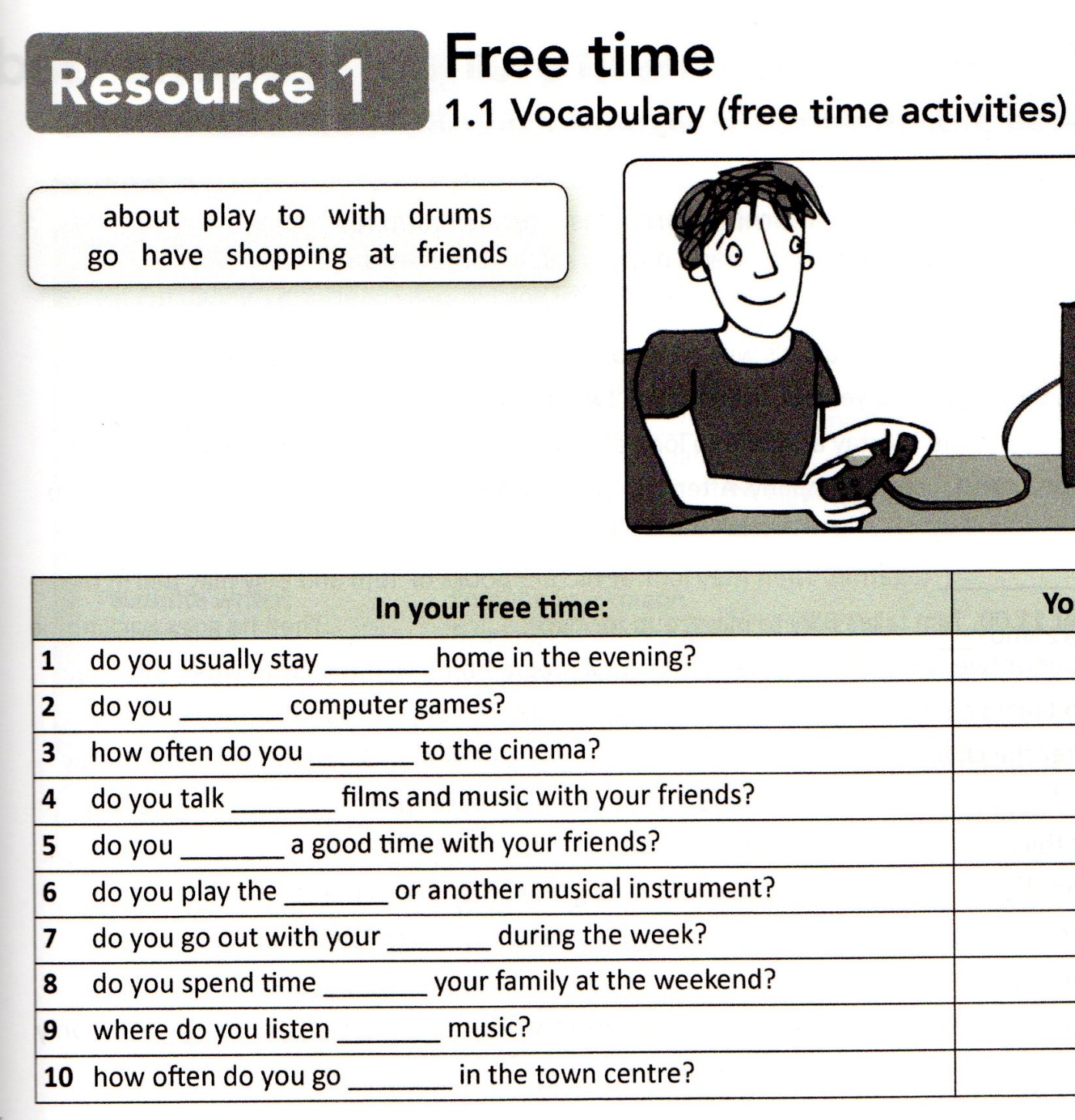 Приложение 2Free time and routines   Collocations1 Complete the phrases with go, have, play or stay. You can use the verbs more than once.MY WEEK0 On Monday I go to bed early.1 On Tuesday I            at home and watch TV.2 On Wednesday I            shopping. 3 On Thursday I            snooker.4 On Friday I            to the cinema.5 At the weekend I             breakfast with my family.        /52 Complete the sentences with the words and phrases in the box.go out with    listen to    read    spend time in    
stay at    talk about 0 We often talk about good films.1 We often                         books in English at school.2 We often                         our rooms to study.3 We often                         music on our phones.4 We often                         home when it's cold.5 We often                         our friends.        /53 Complete the missing words. The first letter for each word is given.0 You need a book to study.1 The guitar is a musical i           .2 You can see your favourite singer when you go to a c           .3 I have a s           every morning before school.4 You can take nice p           with this camera.5 People usually eat s           in the evening.        /5        /15Приложение 3 (переписать все в тетрадь!!!)Present SimpleМы используем Present Simple, когда говорим о постоянных действиях в настоящем.Слова-подсказки:every day/week/month/year/Monday (каждый день/неделю/месяц/год/понедельник)on Fridays/at the weekends/on week days (по пятницам/в выходные/ в будни)always, usually, sometimes, often, seldom, never (всегда, обычно, иногда, часто, редко, никогда)Утвердительная форма  (+) :Если подлежащее местоимение I/ We/ You/ They или существительное множественного числа, глагол используется в своей начальной форме, без изменений.I/ We/ You/ They/ My friends + VЕсли подлежащее местоимение She/ He/ It (3ье лицо единственное число) или существительное единственного числа, к глаголу добавляется окончание –s/-es.She/ He/ It / My friend +VsОтрицательная форма (-) :В отрицательных предложениях добавляется вспомогательный глагол do/does и частица not.do + not = don’tdoes + not = doesn’tI/ We/ You/ They/ My friends + don’t + VShe/ He/ It/ My friend  + doesn’t + V !!! (с 3ьем лицом единственного числа основной глагол используется в начальной форме, без окончания –s, т.к. окончание есть в вспомогательном глаголе does)Схема Present Simple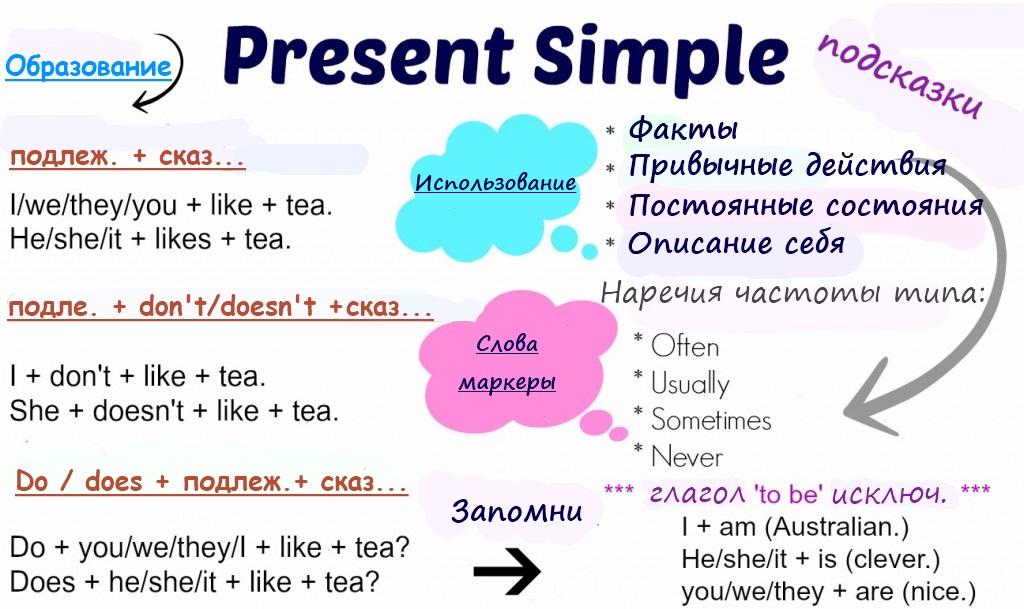 ДатаТемаНа урокеД.з.16.11Занятия в свободное времяУч.стр.13 упр.4 (повторить фразы с глаголами),  Word Store 1A и 1В (проверить)Раб.тетр. стр.8 упр.1,2, 316.11Устойчивые выражения: глагол + существительноеУч. Word Store стр.3 1В (выписать выражения в тетрадь, перевести)Раб.тетр. стр. 8 упр. 4, 5 (предложения о себе)17.11Устойчивые выражения: глагол + предлогиУч. Word Store стр.3 1С (выписать выражения в тетрадь, переписать)Уч. стр. 13 упр.11 Раб.тетр. стр.9 упр.6.7,818.11Урок-повторение раздела 1.1.Работа с дополнительными материалами (Приложение 1, 2)!!! Приложения 1, 2 (сделать задания, прислать фото выполненных заданий)+ составить рассказ My Free time activities and routines/ Мои занятия в свободное время и по распорядку  (10-12 предложений): используем глаголы на стр.12-13, можно указать время, день, с кем и т.д.Например:I play computer games every day in the evening. 19.11.Настоящее простое время: теория Утвердительная и отрицательная форма Present Simple. Уч. Стр.14 упр.1,2,3Работа со схемой (Приложение 3 ): переписать правила в тетрадь, сделать схему Учить правила в тетради, Раб.тетр.стр. 10 упр.1,2